Nowy Targ, 2017-07-21Nasz znak: ZS.33.1.3.2017                PYTANIA/ODPOWIEDZIDotyczy: Postępowania prowadzonego w trybie przetargu nieograniczonego pod nazwą: Dostawa wyposażenia w ramach projektów pn. „Utworzenie Centrum Kompetencji Zawodowych w branży administracyjno-usługowej w powiecie nowotarskim”.Informuję, że w przedmiotowym postępowaniu do Zamawiającego wpłynęły następujące zapytania:PYTANIA:Pytanie dotyczące: Załącznik nr 5a do SIWZ – Szczegółowy opis przedmiotu zamówienia część 1: 16x laptop, 15x zestaw komputerowy:Czy Zamawiający wymaga fabrycznie nowego systemu operacyjnego (nieużywanego nigdy wcześniej), w wersji z oryginalnym nośnikiem producenta oraz certyfikatem autentyczności dla każdej licencji ? Pytanie to uzasadniamy tym, że w ostatnim czasie w zamówieniach publicznych wiele firm oferuje używane oraz podrabiane oprogramowanie komputerowe, co może narazić Zamawiającego na problemy związane z użytkowaniem oprogramowania niezgodnie z postanowieniami licencyjnymi producenta oprogramowania. Używane oprogramowanie typu OEM, jest znacząco tańsze od nowego, przy czym zasady licencjonowania tego typu oprogramowania w przypadku firmy Microsoft, zakazują jego przenoszenia poza urządzenie na którym zostało zainstalowane pierwotnie (za wyjątkiem sytuacji, w której urządzenie to ulegnie awarii). Dodatkowo pragniemy poinformować Zamawiającego o możliwości weryfikacji takich licencji – infolinia firmy Microsoft jest w stanie udzielić informacji, czy dany klucz licencyjny był już aktywowany w przeszłości na innym komputerze.Pytanie dotyczące: Załącznik nr 5a do SIWZ – Szczegółowy opis przedmiotu zamówienia część 1: 16x laptop, 15x zestaw komputerowy:Czy Zamawiający wymaga, aby dostarczone oprogramowanie systemowe uprawniało do pomocy technicznej producenta oprogramowania na zasadach EULA?Pytanie dotyczące: Załącznik nr 5a do SIWZ – Szczegółowy opis przedmiotu zamówienia część 1: 16x laptop, 15x zestaw komputerowy:Czy Zamawiający wymaga, aby dostarczone oprogramowanie zostało objęte gwarancją producenta oprogramowania na zasadach EULA?Pytanie dotyczące: Załącznik nr 5a do SIWZ – Szczegółowy opis przedmiotu zamówienia część 1: 16x laptop, 15x zestaw komputerowy:Czy Zamawiający wymaga, aby dostarczone licencje na system posiadały aktywną możliwość maksymalnej ilości aktywacji przy pomocy połączenia internetowego oraz telefonicznego przewidzianej przez producenta oprogramowania?Pytanie dotyczące: Załącznik nr 5a do SIWZ – Szczegółowy opis przedmiotu zamówienia część 1: 16x laptop, 15x zestaw komputerowy:Czy dla wszystkich licencji oprogramowania systemowego, Zamawiający w celu uniknięcia potencjalnego oferowania przez Wykonawców nielegalnych systemów operacyjnych w wersji OEM (w tym używanych i wcześniej aktywowanych systemów operacyjnych) zgodzi się na dodanie do siwz bądź projektu umowy następującego zapisu?: „Wykonawca zobowiązany jest do dostarczenia fabrycznie nowego systemu operacyjnego nieużywanego oraz nie aktywowanego nigdy wcześniej na innym urządzeniu oraz pochodzącego z legalnego źródła sprzedaży. W przypadku systemu operacyjnego naklejka hologramowa winna być zabezpieczona przed możliwością odczytania klucza za pomocą zabezpieczeń stosowanych przez producenta”. Poniższe zdjęcie obrazuje obecnie stosowane zabezpieczenia producenta firmy Microsoft (klucz systemu jest zabezpieczony naklejką hologramową przez producenta. Po jej zdrapaniu uzyskujemy dostęp do oryginalnego klucza):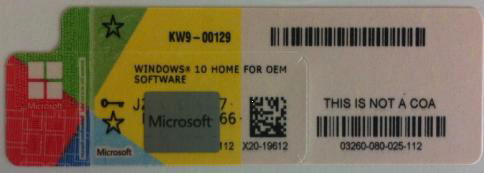 Rys. 1 przykładowy kod zabezpieczony przez producenta systemu Microsoft Windows 10Jesteśmy przekonani, że dzięki takiemu zapisowi do wzoru umowy Zamawiający otrzyma od potencjalnego Wykonawcy w pełni oryginalne oprogramowanie zgodne z warunkami licencjonowania producenta oprogramowania.Pytanie dotyczące: Załącznik nr 5a do SIWZ – Szczegółowy opis przedmiotu zamówienia część 1: 16x laptop, 15x zestaw komputerowy:Czy Zamawiający, w celu zabezpieczenia swojego interesu (zarówno finansowego, jak i prawnego) skorzysta z przysługującego mu prawa do weryfikacji dostarczonego sprzętu na etapie dostawy pod kątem legalności oprogramowania?Pragniemy zauważyć, że według ostrożnych szacunków firmy Microsoft ok. połowa oprogramowania obecnie sprzedawanego w Polsce w sektorze zamówień publicznych może być podrabiana, szczególnie zaś problem ten dotyczy oprogramowania Microsoft Windows (aby zobaczyć jak bardzo poważny jest to problem, wystarczy wpisać w popularnym serwisie aukcyjnym frazę: „windows 10”  i zobaczyć jak duża jest rozpiętość cenowa oferowanego tam rzekomo oryginalnego oprogramowania). Dodatkowo chcemy poinformować Zamawiającego, że taka weryfikacja legalności oprogramowania na etapie dostawy jest całkowicie bezpłatna oraz, że nasza firma może udostępnić Zamawiającemu bezpośredni kontakt z osobą zajmującą się problemem podrabianego oprogramowania ze strony Microsoft Polska, celem przeprowadzenia takiej weryfikacji na etapie dostawy.Pytanie dotyczące: Załącznik nr 5a do SIWZ – Szczegółowy opis przedmiotu zamówienia część 1: 16x laptop, 15x zestaw komputerowy:Czy Zamawiający celem zabezpieczenia się przed otrzymaniem w ramach przedmiotowego postępowania fałszowanego bądź używanego oprogramowania będzie żądał na etapie dostawy przedstawienia dokumentów dotyczących zakupu tego oprogramowania w autoryzowanym kanale dystrybucyjnym producenta oprogramowania?Pragniemy poinformować Zamawiającego, że każda sztuka pakietu biurowego oraz systemu operacyjnego w wersji OEM posiada swój unikalny numer seryjny który jest także zapisany na dokumencie zakupu w przypadku zakupu w oficjalnym kanale dystrybucyjnym producenta. W naszej ocenie, wymaganie tych dokumentów wraz ze sprawdzeniem zgodności w/w dokumentów z dostarczonymi licencjami oprogramowania, jest obecnie jedyną możliwością zabezpieczenia się przed otrzymaniem podrabianego bądź używanego (niezgodnego z zasadami licencjonowania EULA) oprogramowania.Dodatkowo prosimy o zapoznanie się Zamawiającego z pismem ogólnopolskiego producenta sprzętu komputerowego – firmy NTT - które zostało przesłane m.in. do Prezesa Urzędu Zamówień Publicznych. Pismo to jest dostępne pod poniższym adresem:http://www.ntt.pl/pliki/Ostrzezenie.pdf ODPOWIEDZI:Ad. 1Zamawiający wymaga fabrycznie nowego systemu operacyjnego (nieużywanego nigdy wcześniej). Zamawiający nie wymaga nośnika (dopuszczalna jest forma cyfrowa instalatora dostarczanego oprogramowania - np. do pobrania z witryny producenta w formie obrazu *.iso lub pozostawiona na ukrytej partycji dostarczanego komputera). Odnośnie certyfikatów, bądź jakichkolwiek innych dokumentów potwierdzających autentyczność, czy też legalność oferowanego oprogramowania - Zamawiający nie wyobraża sobie przyjęcia czegokolwiek niezgodnego z obowiązującym prawem bądź licencjonowaniem producenta oprogramowania. Licencja na zamawiane oprogramowanie musi pozwalać i umożliwiać ponowną (skuteczną) instalację na tym samym komputerze, na którym pierwotnie została dostarczona.Zamawiający informuje, iż jest świadom takich praktyk i w przypadku podejrzeń o naruszenie przepisów prawa podejmie wszelkie możliwe i prawem przewidziane działania celem wyeliminowania nieprawidłowości min. na tym polu w toczącym się postępowaniu przetargowym.Ad. 2 Zamawiający wymaga, by dostarczane oprogramowanie systemowe uprawniało do pomocy technicznej producenta oprogramowania na zasadach określonych przez producenta oprogramowania w Umowie Licencyjnej Użytkownika Końcowego.Ad. 3Zamawiający wymaga by dostarczone oprogramowanie zostało objęte gwarancją na zasadach określonych przez producenta oprogramowania w Umowie Licencyjnej Użytkownika Końcowego.Ad. 4TAKAd. 5Zamawiający nie dopuszcza możliwości rozpatrzenia oferty niezgodnej z przepisami polskiego prawa. Zamawiający nie zgodzi się na dodanie do SIWZ bądź projektu umowy proponowanego zapisu, gdyż dla Zamawiającego oczywistym jest, że dostarczane oprogramowanie ma być:Legalnenowe i nigdy wcześniej nie użytkowane przez kogokolwiekuprawniające Zamawiającego do korzystania z zamawianego oprogramowania bez przeszkód - zgodnie z warunkami licencjonowania.uprawniające Zamawiającego do wsparcia technicznego.
Ponadto, Zamawiający w "Opisie Przedmiotu Zamówienia" wskazuje jasno, że cały dostarczany zestaw ma być fabrycznie nowy, co w konsekwencji sprowadza się do naturalnego stwierdzenia, iż system operacyjny będący elementem zestawu także podlega rygorowi tego zapisu.

Zamawiający nie może wymagać od producenta oprogramowania zabezpieczenia jedynie w postaci naklejki hologramowej. Każdy producent oprogramowania posiada własne mechanizmy zabezpieczeń, a zastosowanie takiego zapisu ograniczyłoby konkurencję, co z kolei stoi w sprzeczności z przepisami prawa.Ad. 6TAKAd. 7Zamawiający nie będzie żądał na etapie dostawy przedstawienia dokumentów dotyczących zakupu tego oprogramowania w autoryzowanym kanale dystrybucyjnym producenta oprogramowania. W przypadku nabrania najdrobniejszych podejrzeń o niezgodność z prawem Zamawiający celem zabezpieczenia się przed otrzymaniem w ramach przedmiotowego postępowania fałszywego bądź używanego oprogramowania wykorzysta inne, skuteczniejsze metody.